Förderverein für den Sport                                                      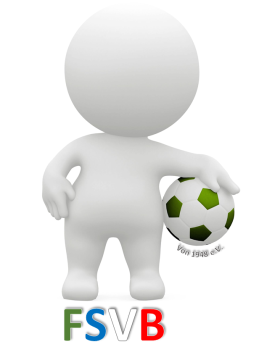 im SV Börnsen von 1948 e.V.Börnsener Str. 2121039 BörnsenMail:foerderverein1948@web.de               AUFNAHMEANTRAGIch beantrage hiermit die Aufnahme in den Förderverein für den Sport im SV Börnsen von 1948 e.V.Name_________________________________________________________Nachname_____________________________________________________Straße________________________________________________________Postleitzahl____________ Wohnort________________________________Geburtsdatum_________________________________________________Telefon_______________________________________________________E-Mail________________________________________________________Ich überweise meinen Jahresbeitrag jährlich gemäß Beitragsordnung.Förderverein für den Sport im SV Börnsen von 1948 e.V.IBAN:  DE08 4401 0046 0315 145462BIC:     PBNKDEFFXXXPOSTBANK DORTMUNDORT/DATUM                                                                                 UNTERSCHRIFT